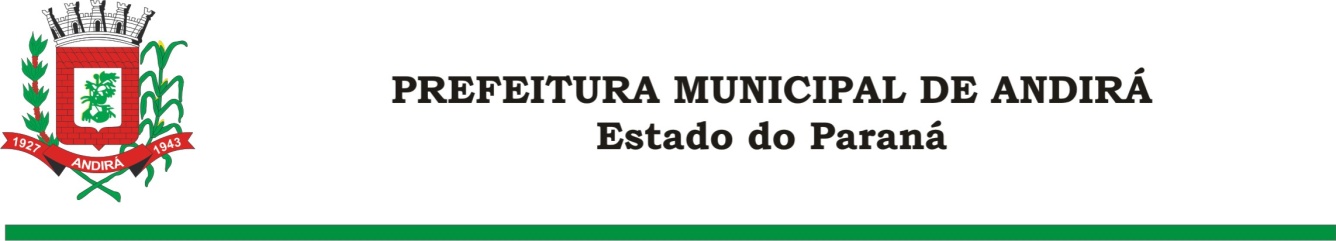 PORTARIA Nº. 16.441 DE 20 DE SETEMBRO DE 2022IONE ELISABETH ALVES ABIB, Prefeita Municipal de Andirá, Estado do Paraná, usando de suas atribuições que lhe são conferidas por Lei, e	CONSIDERANDO a Portaria 15.762 de 18 de janeiro de 2022, a qual interrompeu, a partir do dia 19 de janeiro de 2022, o período de férias do Servidor DANILO MOTA DA SILVA,           R E S O L V E: Art. 1º- Conceder 19 dias remanescentes das férias, a partir do dia 20 de setembro de 2022, ao Servidor Público Municipal, DANILO MOTA DA SILVA, ocupante do cargo de CHEFE DO DEPARTAMENTO DE CULTURA E COMUNICAÇÃO. O Servidor atualmente está lotado na Secretaria Municipal de Cultura e Comunicação.Art. 2°- Esta Portaria entra em vigor na data de sua publicação, retroagindo seus efeitos, a partir desta data.Art. 3º- Ficam revogadas as disposições em contrário.Paço Municipal Bráulio Barbosa Ferraz, Município de Andirá, Estado do Paraná, em 20 de setembro de 2022, 79º da Emancipação Política.IONE ELISABETH ALVES ABIB,Prefeita Municipal